SWIFTS, SWANS & DOVES - AUTUMN 2020 – 2nd half termCELEBRATIONSPersonal Social and Emotional DevelopmentCircle GamesValue -  PeaceGetting on and falling out activities and storiesFeelings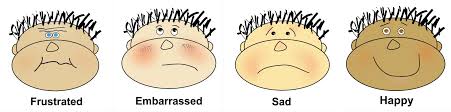 Personal Social and Emotional DevelopmentCircle GamesValue -  PeaceGetting on and falling out activities and storiesFeelingsCommunication and languageListening attentivelyExpressing themselves effectively showing awareness of listeners’ needs when sharing Learning Logs and Show and Tell itemsUsing language in role play situations e.g. Castle (Swifts), Post Office (Doves), Toy Shop (Swans)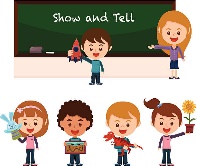 Communication and languageListening attentivelyExpressing themselves effectively showing awareness of listeners’ needs when sharing Learning Logs and Show and Tell itemsUsing language in role play situations e.g. Castle (Swifts), Post Office (Doves), Toy Shop (Swans)Physical DevelopmentFirework and autumn dancesGiant strides and fairy steps dance.Using tools effectively including pencils for writingBody Management activitiesDressing and going to the toilet independentlyHandwriting patterns and names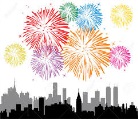 Writing cursive letters Physical DevelopmentFirework and autumn dancesGiant strides and fairy steps dance.Using tools effectively including pencils for writingBody Management activitiesDressing and going to the toilet independentlyHandwriting patterns and namesWriting cursive letters LiteracyListening to nursery rhymes, a pantomime, The Owl who was Afraid of the Dark, Rama and Sita, the Nativity and other storiesLooking at books independentlyContinuing a rhyming stringHearing and saying initial sounds in wordsSegmenting sounds in simple words and blending them togetherSounding and naming the letters of the alphabetWriting our name and other words using cursive styleWriting labels and captions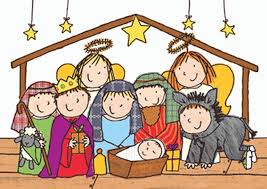 MathematicsRepresenting 1, 2 and 3Comparing 1, 2 and 3Counting on and back – one more and one lessComposition of 1, 2 and 3Circles and trianglesPrinting circles and triangles using the flat faces of 3D shapesSpatial awareness – using positional languageCount and subitise 4 and 5 objects using a 5 frameSquares and rectanglesNight and day – order key routines and use language to describe when events happen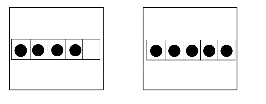 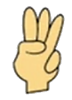 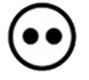 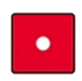 MathematicsRepresenting 1, 2 and 3Comparing 1, 2 and 3Counting on and back – one more and one lessComposition of 1, 2 and 3Circles and trianglesPrinting circles and triangles using the flat faces of 3D shapesSpatial awareness – using positional languageCount and subitise 4 and 5 objects using a 5 frameSquares and rectanglesNight and day – order key routines and use language to describe when events happenUnderstanding the WorldObservational autumn walkSeasonal changeFind out about the history of bonfire night Birthdays Diwali Story of Rama and SitaThe seasonsUse computer programs to create firework pictures and seasonal picturesNon-fiction texts about HinduismWhy is Christmas special for Christians?Nativity storyChristmas traditions around the world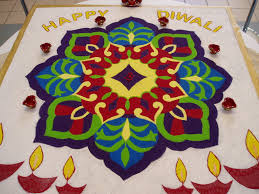 Understanding the WorldObservational autumn walkSeasonal changeFind out about the history of bonfire night Birthdays Diwali Story of Rama and SitaThe seasonsUse computer programs to create firework pictures and seasonal picturesNon-fiction texts about HinduismWhy is Christmas special for Christians?Nativity storyChristmas traditions around the worldExpressive Art and DesignMusic – My StoriesPainting calendarsPrinting fireworksAutumnFirework dance Giant strides and fairy steps dance.Making a clay divaRangoli patternsAndy Goldsworthy environmental art workChristmas tree decorationsWriggly NativityChristmas cards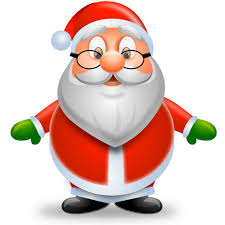 